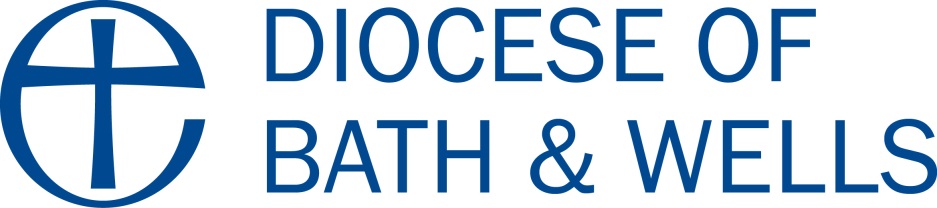 NOTE 1: Use of this template is entirely optional.  The format of your DMP is up to you but it should include all aspects of the checklist in the “Guidance Notes” document upon which this template is based.NOTE 2: You may include as much detail as you wish as all sections expand automatically to fit more text. You can easily add extra sections by cutting and pasting an existing similar section. Bullet points or numbering may help to provide clarity.NOTE 3: Plans do not just have to cover a single year. You may have a great idea, but it may be best started in year 2 or 3 after other things are underway.DEANERY MISSION PLAN TEMPLATEDeanery Name:Lead Contact:Accompanier:Date signed off by Deanery Mission and Pastoral Group (DMPG):TEMPLATE PLAN SECTIONS & APPENDIX TEMPLATE PLAN SECTIONS & APPENDIX TEMPLATE PLAN SECTIONS & APPENDIX TEMPLATE PLAN SECTIONS & APPENDIX TEMPLATE PLAN SECTIONS & APPENDIX TEMPLATE PLAN SECTIONS & APPENDIX TEMPLATE PLAN SECTIONS & APPENDIX 1.Summary of deanery vision Summary of deanery vision Summary of deanery vision Summary of deanery vision Summary of deanery vision Summary of deanery vision 2.Deanery audit of community (several options available)Deanery audit of community (several options available)Deanery audit of community (several options available)Deanery audit of community (several options available)Deanery audit of community (several options available)Deanery audit of community (several options available)3.Mission opportunitiesMission opportunitiesMission opportunitiesMission opportunitiesMission opportunitiesMission opportunities4.DreamsDreamsDreamsDreamsDreamsDreams5.Priorities (also available as an Excel spreadsheet))Priorities (also available as an Excel spreadsheet))Priorities (also available as an Excel spreadsheet))Priorities (also available as an Excel spreadsheet))Priorities (also available as an Excel spreadsheet))Priorities (also available as an Excel spreadsheet))6.Plans for review & evaluationPlans for review & evaluationPlans for review & evaluationPlans for review & evaluationPlans for review & evaluationPlans for review & evaluation7.APPENDIX: key data (Central Support is available to help complete this)APPENDIX: key data (Central Support is available to help complete this)APPENDIX: key data (Central Support is available to help complete this)APPENDIX: key data (Central Support is available to help complete this)APPENDIX: key data (Central Support is available to help complete this)APPENDIX: key data (Central Support is available to help complete this)1.Summary of deanery vision (the ‘why’ of our deanery)Summary of deanery vision (the ‘why’ of our deanery)Summary of deanery vision (the ‘why’ of our deanery)Summary of deanery vision (the ‘why’ of our deanery)Summary of deanery vision (the ‘why’ of our deanery)Summary of deanery vision (the ‘why’ of our deanery)2.Deanery audit of communityDeanery audit of communityDeanery audit of communityDeanery audit of communityDeanery audit of communityDeanery audit of communityResults of community auditResults of community auditResults of community auditResults of community auditResults of community auditResults of community auditResults of community auditResults of any Mapping exercise carried outResults of any Mapping exercise carried outResults of any Mapping exercise carried outResults of any Mapping exercise carried outResults of any Mapping exercise carried outResults of any Mapping exercise carried outResults of any Mapping exercise carried outResults of any local survey carried outResults of any local survey carried outResults of any local survey carried outResults of any local survey carried outResults of any local survey carried outResults of any local survey carried outResults of any local survey carried outSummary of key connections with communitySummary of key connections with communitySummary of key connections with communitySummary of key connections with communitySummary of key connections with communitySummary of key connections with communitySummary of key connections with communityResults of any survey of parishes/benefices/LMGs carried outResults of any survey of parishes/benefices/LMGs carried outResults of any survey of parishes/benefices/LMGs carried outResults of any survey of parishes/benefices/LMGs carried outResults of any survey of parishes/benefices/LMGs carried outResults of any survey of parishes/benefices/LMGs carried outResults of any survey of parishes/benefices/LMGs carried out3.Mission opportunities (some suggested areas to consider)Mission opportunities (some suggested areas to consider)Mission opportunities (some suggested areas to consider)Mission opportunities (some suggested areas to consider)Mission opportunities (some suggested areas to consider)Mission opportunities (some suggested areas to consider)New housing planned in the deaneryNew housing planned in the deaneryNew housing planned in the deaneryNew housing planned in the deaneryNew housing planned in the deaneryNew housing planned in the deaneryNew housing planned in the deaneryOther under-churched areas where church planting may be appropriateOther under-churched areas where church planting may be appropriateOther under-churched areas where church planting may be appropriateOther under-churched areas where church planting may be appropriateOther under-churched areas where church planting may be appropriateOther under-churched areas where church planting may be appropriateOther under-churched areas where church planting may be appropriateParts of existing communities where the church has little connection -- e.g. areas of deprivationParts of existing communities where the church has little connection -- e.g. areas of deprivationParts of existing communities where the church has little connection -- e.g. areas of deprivationParts of existing communities where the church has little connection -- e.g. areas of deprivationParts of existing communities where the church has little connection -- e.g. areas of deprivationParts of existing communities where the church has little connection -- e.g. areas of deprivationParts of existing communities where the church has little connection -- e.g. areas of deprivationSupport for marginal groupsSupport for marginal groupsSupport for marginal groupsSupport for marginal groupsSupport for marginal groupsSupport for marginal groupsSupport for marginal groupsSupport for people with specific needs -- e.g. mental health, ex-prisonersSupport for people with specific needs -- e.g. mental health, ex-prisonersSupport for people with specific needs -- e.g. mental health, ex-prisonersSupport for people with specific needs -- e.g. mental health, ex-prisonersSupport for people with specific needs -- e.g. mental health, ex-prisonersSupport for people with specific needs -- e.g. mental health, ex-prisonersSupport for people with specific needs -- e.g. mental health, ex-prisonersSupport for those who are lonely and/or isolatedSupport for those who are lonely and/or isolatedSupport for those who are lonely and/or isolatedSupport for those who are lonely and/or isolatedSupport for those who are lonely and/or isolatedSupport for those who are lonely and/or isolatedSupport for those who are lonely and/or isolatedOutreach and integration of people with disabilitiesOutreach and integration of people with disabilitiesOutreach and integration of people with disabilitiesOutreach and integration of people with disabilitiesOutreach and integration of people with disabilitiesOutreach and integration of people with disabilitiesOutreach and integration of people with disabilitiesGaps in contact with and provision for children (aged 0-11)Gaps in contact with and provision for children (aged 0-11)Gaps in contact with and provision for children (aged 0-11)Gaps in contact with and provision for children (aged 0-11)Gaps in contact with and provision for children (aged 0-11)Gaps in contact with and provision for children (aged 0-11)Gaps in contact with and provision for children (aged 0-11)Gaps in contact with and provision for youth (aged 12-18)Gaps in contact with and provision for youth (aged 12-18)Gaps in contact with and provision for youth (aged 12-18)Gaps in contact with and provision for youth (aged 12-18)Gaps in contact with and provision for youth (aged 12-18)Gaps in contact with and provision for youth (aged 12-18)Gaps in contact with and provision for youth (aged 12-18)Gaps in contact with and provision for young adults (aged 19-35)Gaps in contact with and provision for young adults (aged 19-35)Gaps in contact with and provision for young adults (aged 19-35)Gaps in contact with and provision for young adults (aged 19-35)Gaps in contact with and provision for young adults (aged 19-35)Gaps in contact with and provision for young adults (aged 19-35)Gaps in contact with and provision for young adults (aged 19-35)Gaps in contact with and provision for older adults (aged 55+)Gaps in contact with and provision for older adults (aged 55+)Gaps in contact with and provision for older adults (aged 55+)Gaps in contact with and provision for older adults (aged 55+)Gaps in contact with and provision for older adults (aged 55+)Gaps in contact with and provision for older adults (aged 55+)Gaps in contact with and provision for older adults (aged 55+)Gaps in contact with and provision for men/womenGaps in contact with and provision for men/womenGaps in contact with and provision for men/womenGaps in contact with and provision for men/womenGaps in contact with and provision for men/womenGaps in contact with and provision for men/womenGaps in contact with and provision for men/womenContact with key institutionsContact with key institutionsContact with key institutionsContact with key institutionsContact with key institutionsContact with key institutionsContact with key institutionsContact with work placesContact with work placesContact with work placesContact with work placesContact with work placesContact with work placesContact with work placesContact with schools without a church engagement or where it could be increasedContact with schools without a church engagement or where it could be increasedContact with schools without a church engagement or where it could be increasedContact with schools without a church engagement or where it could be increasedContact with schools without a church engagement or where it could be increasedContact with schools without a church engagement or where it could be increasedContact with schools without a church engagement or where it could be increasedOpportunities for Prayer MinistryOpportunities for Prayer MinistryOpportunities for Prayer MinistryOpportunities for Prayer MinistryOpportunities for Prayer MinistryOpportunities for Prayer MinistryOpportunities for Prayer MinistryOpportunities for Chaplaincy Opportunities for Chaplaincy Opportunities for Chaplaincy Opportunities for Chaplaincy Opportunities for Chaplaincy Opportunities for Chaplaincy Opportunities for Chaplaincy Developing interest in World Mission Developing interest in World Mission Developing interest in World Mission Developing interest in World Mission Developing interest in World Mission Developing interest in World Mission Developing interest in World Mission Use of "Eco Church" tool to develop Care for Creation (or similar)Use of "Eco Church" tool to develop Care for Creation (or similar)Use of "Eco Church" tool to develop Care for Creation (or similar)Use of "Eco Church" tool to develop Care for Creation (or similar)Use of "Eco Church" tool to develop Care for Creation (or similar)Use of "Eco Church" tool to develop Care for Creation (or similar)Use of "Eco Church" tool to develop Care for Creation (or similar)Other things already happening that we could join in withOther things already happening that we could join in withOther things already happening that we could join in withOther things already happening that we could join in withOther things already happening that we could join in withOther things already happening that we could join in withOther things already happening that we could join in withAny additional itemsAny additional itemsAny additional itemsAny additional itemsAny additional itemsAny additional itemsAny additional items4.DreamsDreamsDreamsDreamsDreamsDreamsWhat dreams do we have as a deanery?What dreams do we have as a deanery?What dreams do we have as a deanery?What dreams do we have as a deanery?What dreams do we have as a deanery?What dreams do we have as a deanery?What dreams do we have as a deanery?5.PrioritiesPrioritiesPrioritiesPrioritiesPrioritiesPrioritiesWhat are the priorities we identify based on our prayer, analysis, discernment, mission opportunities and dreams? (see the Priorities spreadsheet for a more detailed planning aid)What are the priorities we identify based on our prayer, analysis, discernment, mission opportunities and dreams? (see the Priorities spreadsheet for a more detailed planning aid)What are the priorities we identify based on our prayer, analysis, discernment, mission opportunities and dreams? (see the Priorities spreadsheet for a more detailed planning aid)What are the priorities we identify based on our prayer, analysis, discernment, mission opportunities and dreams? (see the Priorities spreadsheet for a more detailed planning aid)What are the priorities we identify based on our prayer, analysis, discernment, mission opportunities and dreams? (see the Priorities spreadsheet for a more detailed planning aid)What are the priorities we identify based on our prayer, analysis, discernment, mission opportunities and dreams? (see the Priorities spreadsheet for a more detailed planning aid)What are the priorities we identify based on our prayer, analysis, discernment, mission opportunities and dreams? (see the Priorities spreadsheet for a more detailed planning aid)PriorityPriorityPriorityCommentsCommentsCommentsComments1.1.1.2.2.2.3.3.3.4.4.4.5.5.5.To meet each of these priorities we plan (see the Priorities spreadsheet for a more detailed planning aid)To meet each of these priorities we plan (see the Priorities spreadsheet for a more detailed planning aid)To meet each of these priorities we plan (see the Priorities spreadsheet for a more detailed planning aid)To meet each of these priorities we plan (see the Priorities spreadsheet for a more detailed planning aid)To meet each of these priorities we plan (see the Priorities spreadsheet for a more detailed planning aid)To meet each of these priorities we plan (see the Priorities spreadsheet for a more detailed planning aid)To meet each of these priorities we plan (see the Priorities spreadsheet for a more detailed planning aid)WHATWHATHOWHOWWHENWHOWHOExactly WHAT is to be done.  With objectives and indicators of progress.Exactly WHAT is to be done.  With objectives and indicators of progress.HOW will the key steps to be taken? What are the resource implications, e.g. costs, work required, etc.HOW will the key steps to be taken? What are the resource implications, e.g. costs, work required, etc.Provide a timeline of WHEN key milestones will be done (detailed time plan to the right)WHO are the people responsible for making the plan happen.WHO are the people responsible for making the plan happen.6.Plans for review & evaluationPlans for review & evaluationPlans for review & evaluationPlans for review & evaluationPlans for review & evaluationPlans for review & evaluationPlans for review and evaluation: (dates, people involved etc.)Plans for review and evaluation: (dates, people involved etc.)Plans for review and evaluation: (dates, people involved etc.)Plans for review and evaluation: (dates, people involved etc.)Plans for review and evaluation: (dates, people involved etc.)Plans for review and evaluation: (dates, people involved etc.)Plans for review and evaluation: (dates, people involved etc.)Date for new planning processDate for new planning processDate for new planning processDate for new planning processDate for new planning processDate for new planning process7.APPENDIX: Key data (central support is available to help complete this. Please contact David Maggs, Team Leader for Mission, 01749 685119 | david.maggs@bathwells.anglican.org  )APPENDIX: Key data (central support is available to help complete this. Please contact David Maggs, Team Leader for Mission, 01749 685119 | david.maggs@bathwells.anglican.org  )APPENDIX: Key data (central support is available to help complete this. Please contact David Maggs, Team Leader for Mission, 01749 685119 | david.maggs@bathwells.anglican.org  )APPENDIX: Key data (central support is available to help complete this. Please contact David Maggs, Team Leader for Mission, 01749 685119 | david.maggs@bathwells.anglican.org  )APPENDIX: Key data (central support is available to help complete this. Please contact David Maggs, Team Leader for Mission, 01749 685119 | david.maggs@bathwells.anglican.org  )APPENDIX: Key data (central support is available to help complete this. Please contact David Maggs, Team Leader for Mission, 01749 685119 | david.maggs@bathwells.anglican.org  )Audit of Existing Resources (including physical things such as buildings and places)Audit of Existing Resources (including physical things such as buildings and places)Audit of Existing Resources (including physical things such as buildings and places)Audit of Existing Resources (including physical things such as buildings and places)Audit of Existing Resources (including physical things such as buildings and places)Audit of Existing Resources (including physical things such as buildings and places)Audit of Existing Resources (including physical things such as buildings and places)Number of parishesNumber of parishesNumber of parishesNumber of parishesNumber of parishesNumber of parishesNumber of parishes included above that are in the top 20% for deprivationNumber of parishes included above that are in the top 20% for deprivationNumber of parishes included above that are in the top 20% for deprivationNumber of parishes included above that are in the top 20% for deprivationNumber of parishes included above that are in the top 20% for deprivationNumber of parishes included above that are in the top 20% for deprivationNumber of beneficesNumber of beneficesNumber of beneficesNumber of beneficesNumber of beneficesNumber of beneficesNumber of (functioning) LMGsNumber of (functioning) LMGsNumber of (functioning) LMGsNumber of (functioning) LMGsNumber of (functioning) LMGsNumber of (functioning) LMGsNumber of ecclesiastical buildingsNumber of ecclesiastical buildingsNumber of ecclesiastical buildingsNumber of ecclesiastical buildingsNumber of ecclesiastical buildingsNumber of ecclesiastical buildingsNumber of other buildings (e.g. parish halls, youth centres)Number of other buildings (e.g. parish halls, youth centres)Number of other buildings (e.g. parish halls, youth centres)Number of other buildings (e.g. parish halls, youth centres)Number of other buildings (e.g. parish halls, youth centres)Number of other buildings (e.g. parish halls, youth centres)Audit of Existing Resources (Number of People)Audit of Existing Resources (Number of People)Audit of Existing Resources (Number of People)Audit of Existing Resources (Number of People)Audit of Existing Resources (Number of People)Audit of Existing Resources (Number of People)Audit of Existing Resources (Number of People)Stipendiary clergyStipendiary clergyStipendiary clergyStipendiary clergyStipendiary clergyStipendiary clergySelf-supporting clergySelf-supporting clergySelf-supporting clergySelf-supporting clergySelf-supporting clergySelf-supporting clergyClergy with PTOClergy with PTOClergy with PTOClergy with PTOClergy with PTOClergy with PTOPioneer Ministers (no. of Lay/Ordained– including those counted above)Pioneer Ministers (no. of Lay/Ordained– including those counted above)Pioneer Ministers (no. of Lay/Ordained– including those counted above)Pioneer Ministers (no. of Lay/Ordained– including those counted above)Pioneer Ministers (no. of Lay/Ordained– including those counted above)Pioneer Ministers (no. of Lay/Ordained– including those counted above)Active lay readersActive lay readersActive lay readersActive lay readersActive lay readersActive lay readersChaplains (both Anglican and ecumenical appointments)Chaplains (both Anglican and ecumenical appointments)Chaplains (both Anglican and ecumenical appointments)Chaplains (both Anglican and ecumenical appointments)Chaplains (both Anglican and ecumenical appointments)Chaplains (both Anglican and ecumenical appointments)Ministers in secular employmentMinisters in secular employmentMinisters in secular employmentMinisters in secular employmentMinisters in secular employmentMinisters in secular employmentLay Pastoral AssistantsLay Pastoral AssistantsLay Pastoral AssistantsLay Pastoral AssistantsLay Pastoral AssistantsLay Pastoral AssistantsLay Worship AssistantsLay Worship AssistantsLay Worship AssistantsLay Worship AssistantsLay Worship AssistantsLay Worship AssistantsHealing prayer ministryHealing prayer ministryHealing prayer ministryHealing prayer ministryHealing prayer ministryHealing prayer ministrySpiritual accompaniersSpiritual accompaniersSpiritual accompaniersSpiritual accompaniersSpiritual accompaniersSpiritual accompaniersYouth workersYouth workersYouth workersYouth workersYouth workersYouth workersSpecial ministry posts ( e.g. Seniors)Special ministry posts ( e.g. Seniors)Special ministry posts ( e.g. Seniors)Special ministry posts ( e.g. Seniors)Special ministry posts ( e.g. Seniors)Special ministry posts ( e.g. Seniors)Deanery mission enablersDeanery mission enablersDeanery mission enablersDeanery mission enablersDeanery mission enablersDeanery mission enablersDeanery training facilitatorsDeanery training facilitatorsDeanery training facilitatorsDeanery training facilitatorsDeanery training facilitatorsDeanery training facilitatorsChurchwardens Churchwardens Churchwardens Churchwardens Churchwardens Churchwardens Number of parishes with administratorsNumber of parishes with administratorsNumber of parishes with administratorsNumber of parishes with administratorsNumber of parishes with administratorsNumber of parishes with administratorsOthers ( Please list)Others ( Please list)Others ( Please list)Others ( Please list)Others ( Please list)Others ( Please list)